Available here in Nackawic.  Must be 19 years and older.  For additional information, please contact Jessica.fournier@wvala.ca or travis.kinney@wvala.ca .  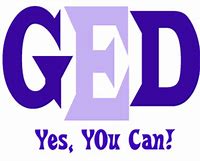 Check out our Facebook page at Nackawic and Area Wellness Committee.